CURRICULUMVITAE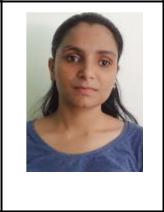 POOJA KHINCHIEmail: - poojajaipur83@gmail.comContact: - 9057372791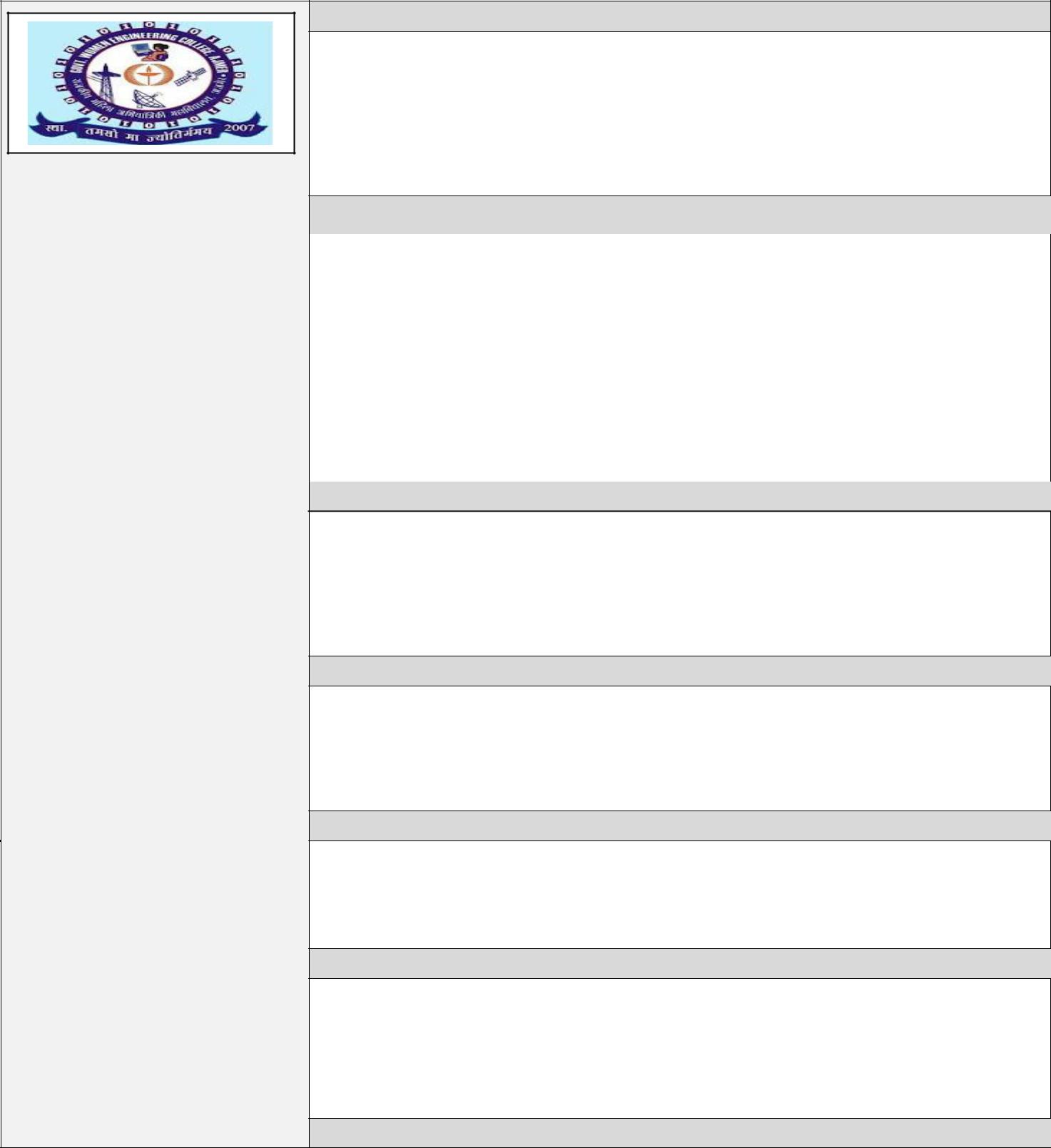 PERSONALINFORMATION:GENDER	:FEMALEDOB :MARCH  09th,1994CURRENT LOCATION : JAIPURCITIZENSHIP:INDIANMARITAL STATUS:SINGLELANGUAGES KNOWN:English HindiINTERESTS:Sports :-CricketListening songsPROFILESUMMARY:-I am native to jaipur (Rajasthan). completed B.Tech in electornics & communication engineering at GWECA . I want to give my best as a team member in an organization, which recognizes my potentials, make best use of them & provide me opportunities to explore my skills.EDUCATIONDETAILS:ACQUIREDCERTIFICATIONS:Workshop ofentrepreneurship inAppin Jaipur Tranning in Skyphi Technology,JaipurProject Exhibition in Govt.Women Engineering College,ajmer.TECHNICALSKILLS:EMBEDDED SYSTEMBASIC MATLABBASIC ETHICAL HAKING NON-TECHNICALSKILLS:Hardworking and smart work Target oriented DedicationINTERNSHIP/WORKSHOPDETAILS:Ethical Haking (Appin Technology Lab, Jaipur)PLC-SCADA (Appin Technology Lab, Jaipur)Industrial Automation ( Appin Technology Lab, Jaipur) MATLAB(Appin Technology Lab,Jaipur)B.TECHRTUGWECA65.67%2012-16SR.SECONDARYRBSERAJVANSH PUBLIC50.15%2011-12SENIORSECONDARYSCHOOL,JAIPURSECONDARYCBSESARVODHYA60.00%2009-10VIDHYALYA SENIORSECONDARYSCHOOL,DELHI